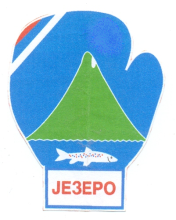 СЛУЖБЕНИ ГЛАСНИКОПШТИНА  ЈЕЗЕРО                     Година XI             број 5            16.04.2021. год.С К У П Ш Т И Н А   О П Ш Т И Н Е65.На основу члана 39. став 2. тачка 13. Закона о локалној самоуправи ( „Службени гласник Републике Српске“, број 97/16,36/19), члана 36. став 2. и члана 87. Статута општине Језеро ( „Службени гласник општине Језеро“, број 08/17), Скупштина општине Језеро на 5. сједници , одржаној дана 16.04.2021. године, д о н и ј е л а  је З А К Љ У Ч А К1. Усваја се извод из записника са 4. сједнице Скупштине општине Језеро одржане дан 26.03.2021. године.2. Овај закључак ступа на снагу даном доношења, а биће објављен у „Службеном гласнику општине Језеро“.Број: 010-013-439/21		Предсједник СО-еДана, 16.04.2021.године	             Драгана Карага с.р.66.На основу члана 39. Закона о локалној самоуправи ( „Службени гласник Републике Српске“, број 97/16, 36/19), члана 36. и 87.  Статута општине Језеро ( „Службени гласник општине Језеро“, број 08/17) и члана 103.,130.,137. Пословника о раду Скупштине општине Језеро ( „Службени гласник општине Језеро“, број 08/17), Скупштина општине Језеро на 5. сједници одржаној дана 16.04.2021. године, донијела је З А К Љ У Ч А К1.Оправдава се одсуство одборника Дејану Пекез са 5. сједнице Скупштине општине Језеро, а о немогућностима да приступи поменутој сједници  благовремено је обавијестио Предсједника скупштине, са чим су упознати и одборници на сједници дана 16.04.2021. године.2.Овај закључак ступа на снагу даном доношења, а биће објављен у „Службеном гласнику општине Језеро“.Број : 010-013-440 /21		   Предсјеник СО-еДана, 16.04.2021. године	Драгана Карага с.р.67.На основу члана 39. Закона о локалној самоуправи ( „Службени гласник Републике Српске“, број 97/16, 36/19), члана 36. и 87.  Статута општине Језеро ( „Службени гласник општине Језеро“, број 08/17) и члана 103.,130.,137. Пословника о раду Скупштине општине Језеро ( „Службени гласник општине Језеро“, број 08/17), Скупштина општине Језеро на 5. сједници одржаној дана 16.04.2021. године, донијела је З А К Љ У Ч А К1.Оправдава се одсуство одборника Миланка Васиљевић са 5. сједнице Скупштине општине Језеро, а о немогућностима да приступи поменутој сједници  благовремено је обавијестила Предсједника скупштине, са чим су упознати и одборници на сједници дана 16.04.2021. године.2.Овај закључак ступа на снагу даном доношења, а биће објављен у „Службеном гласнику општине Језеро“.Број : 010-013-441 /21		  Предсједник СО-еДана, 16.04.2021. године	Драгана Карага с.р.68.На основу члана 30. став 1. тачка 23. Закона о локалној самоуправи („Сл.гласник Републике Српске“, број: 101/02, 42/05, 118/05 и 98/13) и члана 30. став 1. тачка 23. Статута Општине Језеро („Сл.гласник Општине Језеро“, број: 02/05 и 02/12) Скупштина општине Језеро на 5. сједници одржаној 16.04.2021.године , након разматрања Извјештаја о раду Начелника и Општинске управе општине Језеро, доносиО Д Л У К Уо усвајању Извјештаја о раду Начелника општине и Општинске управе општине Језеро за 2020.годинуЧлан 1.Усваја се  Извјештај о раду Начелника општине и Општинске управе општине Језеро за 2020.годину.Члан 2.Извјештај  из тачке 1. ове Одлуке  је саставни дио исте.Члан 3.Одлука ступа на снагу даном доношења и биће објављена у „Службеном гласнику општине Језеро“.Број:  010-013-442/21		 Предсједник СО-еДана,  16.04.2021. године            Драгана Карага с.р.	Д	69.  На основу члана 6. Закона о локалној самоуправи („Службени Гласник Републике Српске“ број 97/2016 и 36/2019) и члана 6.,36.,129.,130.,131. Статута општине Језеро ( „Службени гласник општине Језеро“ број 08/17) и члана 137. Пословника Скупштине општине Језеро на 5. сједници, одржаној дана 16.04.2021. године, доносиО Д Л У К Уо измјени симбола (грба и заставе) општине ЈезероЧлан 1. На основу спроведеног конкурса о избору идејног рјешења измјене симбола (грба и заставе) општине Језеро, Комисија за расписивање Јавног конкурса за израду идејног рјешења симбола општине Језеро и спровођење осталих активности везаних за измјену симбола општине Језеро је предложила рад под шифром 081196.Члан 2.Наведени рад под шифром 081196 је послат на стручно мишљење од стране хералдичара Драгомира Ацовића који је дао позитивно мишљење о измјени симбола (грба и заставе) општине Језеро.Члан 3.    Усваја се измјена симбола (грба и заставе) општине Језеро.Члан 4.    Ова одлука ступа на снагу осмог дана од дана објављивања у Службеном гласнику општине Језеро.Број: 010-013-443/21		Предсједник СО-еДана, 16.04.2021. године	Драгана Карага с.р.70.На основу члана 2. Закона о основама безбједности саобраћаја на путевима у Босни и Херцеговини ( „Службени гласник БиХ“, број 6/06, 75/06, 44/07, 84/09, 48/10 и 18/13,8/17), члана 2. Закона о безбједности саобраћаја на путевима Републике Српске ( „Службени гласник Републике Српске“, број 63/11), члана 39. став 2. Закона о локалној самоуправи ( „Службени гласник Републике Српске“, број 97/16), и члана 36. и 87. Статута општине Језеро ( „Службени гласник општине Језеро“ број 8/17), Скупштина општине Језеро на 5. сједници одржаној 16.04.2021. године, д о н и ј е л а  је О Д Л У К Уо усвајању Информације станице полицијеопштине ЈезероЧлан 1.Усваја се  Информација станице полиције општине Језеро за 2020.годину.Члан 2.Извјештај  из тачке 1. ове Одлуке  је саставни дио исте.Члан 3.Одлука ступа на снагу даном доношења и биће објављена у „Службеном гласнику општине Језеро“.Број:  010-013-444/21		Предсједник СО-еДана,  16.04.2021. године             Драгана Карага с.р.	Дра71.На основу члана 39. и члана 82. Закона о локалној самоуправи („Сл.гласник Републике Српске“, број: 101/02, 42/05, 118/05 и 98/13) и члана 36. Статута Општине Језеро („Службени гласник општине Језеро“, број 8/17),) Скупштина општине Језеро на 5. сједници одржаној 16.04.2021.године, доносиО Д Л У К Уо измјени члана Комисије за статутарна питања, статут и прописеЧлан 1.Усваја се одлука којом се мијења члан Комисије за статутарна питања, статут и прописе гдје умјесто члана Весна Самарџија ставља се члан в.д. секретара СО Језеро Сузана Баришић.Члан 2.Одлука ступа на снагу даном доношења и биће објављена у „Службеном гласнику општине Језеро“.Број:  010-013-445/21		   Предсједник СО-еДана,  16.04.2021. године               Драгана Карага с.р.72.На основу члана 39., члана 82. и 83. став 2. Закона о локалној самоуправи ( „Службени гласник Републике Српске“, број 97/16) и члана 36. ,члана 129. став (2), (3) и (4), члана 130. Статута општине Језеро ( „Службени гласник општине Језеро“ број 08/17) и члана 137. Пословника Скупштине општине Језеро на 5. сједници, одржаној дана 16.04.2021. године, д о н и ј е л а  је О Д Л У К Уо измјенама и допунама Статута општине ЈезероЧлан 1. На петој Скупштини општине Језеро одржаној дана 16.04.2021. године доноси се Одлука о измјенама и допунама Статута општине Језеро , члана 6. став (2) и (3) који гласи:        Став (1) остаје непромијењен који гласи: “ Општина има симболе и то грб и заставу који представљају историјско, културно и природно насљеђе општине “, Став (2) мијења се и гласи: „ Грб општине представља благо зашиљени штит, подијељен резом витла на три поља. Горње лијево поље  означено је црвеном тинктуром и садржи сребрни круг, испресјецан са четири хоризонталне црвене линије. Одозго ка доље: прва линија се прекида црвеним кругом на десној страни, друга линија прелази преко лијеве и десне ивице круга, трећа линија се прекида црвеном елипсом на лијевој страни, четврта линија прелази преко лијеве и десне ивице круга.      Горње десно поље означено је модро-плавом тинктуром и садржи сребрни бедем, са три куле. Средња кула је лучно отворена пољем и надвишена пирамидалним сребрним кровом. Бочне куле са три мерлона су ниже од средње куле и имају по један правоугаони прозор отворен модро-плаво.     Доње поље означено је зеленом тинктуром и садржи сребрну поочну пастрмку, представљену у искачућем положају. Испод ње двије сребрне таласасте греде, од којих је горња тања, а доња дебља.     Штит је крунисан озиданом каменом равном круном, са сребрним спојницама, украшен лентом са ћириличним и латиничним називом општине Језеро испод штита.“Став (3) мијења се и гласи: „Застава је правоугаоног облика, страница са односом 2:1. Означена је модро-плавом тинктуром која је идентична тинктури горњег десног поља грба. У геометријском центру заставе налази се средњи грб“.Став (4) и (5) остају непромијењени. Члан 2.Ова Одлука ступа на снагу осмог дана од дана објављивања у „Службеном Гласнику општине Језеро“.Број: 010-013-446/21		 Предсједник СО-еДана, 16.04.2021. године	Драгана Карага с.р.73.На основу члана  24. и 36. Статута општине Језеро („Сл. Гласник општине Језеро“ број 08/17) Скупштина општине Језеро, на 5. сједници, одржаној дана 16.04.2021. године, д о н и ј е л а  је О Д Л У К Уo избору локације о изградњи вртића на подручју Општине ЈезероЧлан 1.Дјечији вртић у Језеру биће изграђен на локалитету код Основне школе „Вук Караџић“ Језеро између станице полиције и школске спорске сале „Србија“, к.ч. 331 к.о. Језеро, уписана у лист непокретности број: 587/14.Члан 2.Ова одлука ступа на снагу 8 дана од дана доношења, а биће објављена у „Службеном Гласнику општине Језеро“.           Број: 010-013- 447/21     		Предсједник СО-е                                                                              Дана: 16.04.2021. године	Драгана Карага с.р.74.На основу члана 10. став 2. Закона о безбједности саобраћаја на путевима Републике Српске („Сл.гласник РС број: 63/11) и члана 39. став (2) и члана 82. Закона о локалној самоуправи („Сл.гласник Републике Српске“, број: 101/02, 42/05, 118/05 и 98/13) и члана 36. и 87.Статута Општине Језеро („Службени гласник општине Језеро“, број 08/17),) Скупштина општине Језеро на 5. сједници одржаној 16.04.2021.године, доносиО Д Л У К Уо измјени чланова Комисије за Савјет и безбједност саобраћаја општине ЈезероЧлан 1.Усваја се одлука којом се мијењају чланови Комисије за Савјет и безбједност саобраћаја општине Језеро гдје се умјесто члана Дражен Стругаловић поставља за члана Дејан Николчић, умјесто члана Радомир Николчић поставља се Миланка Васиљевић, умјесто члана Слободан Радић поставља се члан Перо Радић,  умјесто члана Саша Радић поставља се члан в.д. секретара СО Језеро Сузана Баришић.Члан 2.Одлука ступа на снагу даном доношења и биће објављена у „Службеном гласнику општине Језеро“.Број:  010-013-448/21		Предсједник СО-еДана,  16.04.2021. године            Драгана Карага с.р.	Драга 75.На основу члана 39. став (2) Закона о локалној самоуправи ( „Службени гласник Републике Српске“, број 97/16), члана 36. став 2. Статута општине Језеро ( „Службени гласник општине Језеро“, број 08/17), члана 137. Пословника о раду Скупштине општине Језеро ( „Службени гласник општине Језеро“, број 08/17), Скупштина општине Језеро на 5. сједници одржаној дана 16.04.2021. године  д о н и ј е л а  јеО Д Л У К Уo давању овлашћења Начелнику општине ЈезероЧлан 1.Даје се овлашћење Начелнику општине Језеро, Снежани Ружичић, да предузима све активности у поступку упућивања на парницу у погледу потребе подношења тужбе и покретања имовинско – правног захтјева и заштите интереса Општине Језеро, уколико се за то стекну услови по пресуди број: 75 0 К 049067 19 К у предмету Душан Шајин.Члан 2.Обавезује се Начелник општине Језеро, Снежана Ружичић, да о свим предузетим радњама информише Скупштину општине Језеро.Члан 3.Одлука ступа на снагу даном доношења и биће објављена у „Службеном гласнику општине Језеро“.Број:  010-013-449/21		Предсједник СО-еДана,  16.04.2021. године             Драгана Карага с.р.76.На основу члана 39. Закона о локалној самоуправи ( „Службени гласник Републике Српске“, број 97/16, 36/19), члана 18.,36. и 87.  Статута општине Језеро ( „Службени гласник општине Језеро“, број 08/17), Скупштина општине Језеро на 5. сједници одржаној дана 16.04.2021. године, донијела је З А К Љ У Ч А К1.Доноси се Закључак о начину наставка наплате комуналних услуга на подручју општине Језеро на исти начин као до сада, а све у сврху квалитетног снабдијевања комуналним услугама за кориснике општине Језеро.2.Овакав начин наплате комуналних услуга примјењиваће се све до формирања новог предузећа чија ће дјелатност бити иста.3.Овај закључак ступа на снагу даном доношења, а биће објављен у „Службеном гласнику општине Језеро“.Број : 010-013-450/21		Предсједник СО-еДана, 16.04.2021. године.	Драгана Карага с.р.77.На основу члана 10. став 2. Закона о безбједности саобраћаја на путевима Републике Српске ( „Службени гласник Републике Српске“, број 63/11)  члана 39. став 2.  Закона о локалној самоуправи ( „Службени гласник Републике Српске“, број 97/16), члана 39. став 2 и 87. Статута општине Језеро ( „Службени гласник општине Језеро“, број 08/17), Скупштина општине Језеро на 5. сједници одржаној дана 16.04.2021. године, д о н и ј е л а  је РЈЕШЕЊЕО ИМЕНОВАЊУ САВЈЕТА ЗА БЕЗБЈЕДНОСТ САОБРАЋАЈА ОПШТИНЕ ЈЕЗЕРОIОбразује се Савјет за безбједност саобраћаја општине Језеро, као стручно и консултативно тијело Начелника, ради подстицања превентивних и других активности у области безбједности саобраћаја општине Језеро, и предлагања мјера из ове области.IIУ Општински савјет за безбједност саобраћаја општине Језеро, именује се:1.Снежана Ружичић, начелник општине Језеро, као предсједник,2.Дејан Николчић, запослен у Административној служби општине Језеро, као замјеник предсједника,3.Чедо Радичић, командир Полицијске станице Језеро, као члан и представник Полицијске станице у Језеру,4.Миланка Васиљевић, директор Основне школе „Вук Караџић, као члан и представник Основне школе са територије општине Језеро,5.Перо Радић, представник АМД РС, као члан и представник АМД РС са територије општине Језеро,6.Баришић Сузана, секретар СО, као члан.IIIДјелокруг рада и задаци Савјета за безбједност саобраћаја су : а)разматрање питања из области безбједности саобраћаја,	б)предлагање мјера за унапређење безбједности саобраћаја,	в) давање мишљења на стратешке документе,	г)иницирање доношења и учествовање у изради прописа и других аката, а који се тичу безбједности саобраћаја у надлежности општине Језеро.	д)давање мишљења на програме, планове рада и извјештаје надлежних органа управе општине Језеро у области саобраћаја и 	ђ) остваривање и подстицање координације и сарадње између надлежних органа управе општине и општинских субјеката безбједности саобраћаја као што су полиција, АМД, школе, дом здравља, станице техничког прегледа, предузећа која врше одржавање путева и слично.IVСавјет за безбједност саобраћаја општине Језеро се образује за период од 4 ( четири ) године.VОво рјешење ступа на снагу осмог дана од дана објављивања у „Службеном гласнику општине Језеро“.Број: 010-013-451/21	                  Предсједник СО-еДана, 16.04.2021. године                 Драгана Карага с.р.78.На основу члана 39. став 25. Закона о локалној самоуправи Републике Српске (Службени гласник Републике Српске број 97/16, 36/19), члана 59.,62. и 66.Закона о задуживању, дугу и гаранцијама Републике Српске (Службени гласник Републике Српске број 71/12, 52/14 и 114/17) и члана 36. Статута општине Језеро (Службени гласник општине Језеро број 08/17) Скупштина општине Језеро на  петој  редовној сједници одржаној дана 16.04.2021.године , донијела јеИЗМИЈЕЊЕНИ ПЛАН УТРОШКА КРЕДИТНИХ СРЕДСТАВАУ ИЗНОСУ ОД 850.000,00 КМПлан утрошка кредитних средстава у износу од 850.000,00 КМ   усвојен на другој сједници Скупштине општине Језеро дана 25.02.2021.године, број 010-013-217/21 мијења се и гласи и то у дијелу под редним бројем2.  Капиталне инвестиције у износу од 143.320,66 КМ , од чега се планира  финансирање кредитним задужењем сљедећих пројеката:Досадашњи текст  овог одјељка се брише, а  измијењени треба да гласи:А ) Припремне активности на реализацији Пројекта уређења водотока ријеке Јошавке и то дијела који се финансира из кредитних средстава у износу од 98.320,66 КМ.Б) Изградња и опремање дјечјег вртића и то дијела који се финансира из кредитних средстава у износу од 45.000,00 КМ. 3. Измијењени План утрошка кредитних средстава ступа на снагу осмог дана од дана доношења, а  биће објављен у Службеном гласнику општине Језеро.Бр. 010-013- 217-1 /21             Предсједник СО-е                                               Дана, 16.04.2021.године       Драгана Карага с.р.НАЧЕЛНИК4.На основу члана 13. став (1) Закона о јавним набавкама („Службени гласник Босне и Херцеговине,  број: 39/14), у вези са чланом 20. и 21. Правилника о Јавним набавкама роба, услуга и радова у општини Језеро број:01-014-935/17 од 25.08.2017.године и чланом 67. Статута општине Језеро ( „Службени гласник општине Језеро", број: 08/17) доноси 
ОДЛУКУо именовању чланова Комисије за јавне набавке општине Језеро за 2021. годину 

IОвом Одлуком именују се чланови и секретар Комисије за јавне набавке за потребе општине Језеро за 2021. годину. Комисију чине три стална члана и три замјенска члана, који ће се ангажовати у зависности потребе и то: 
Као стални чланови Комисије именују се: 
1. Биљана Нишић, предсједник Комисије  2. Сузана Баришић, члан Комисије3. Сузана Туфегџић, члан Комисије 

Као замјенски чланови Комисије именују се: 

1. Миле Савић,2. Дејан Николчић,3. Лука Вођевић.За секретара Комисије именује се Сенада Омериновић.IIКомисија је дужна у провођењу поступка јавне набавке  поступати у складу са Законом о јавним набавкама, Правилником о јавним набавкама роба, услуга и радова у општини Језеро, те у складу са Пословником о раду Комисије за јавне набавке у општини Језеро.IIIОва одлука ступа на снагу даном доношења и биће објављена у Службеном гласнику општине Језеро.Број:  01-014-429/21		Начелник општинеДана: 16.04.2021. године             Снежана Ружичић с.р.5.На основу члана 59. и члана 82. Закона о локалној самоуправи ( „Службени гласник Републике Српске“, број 97/16), члана 67. и 88. Статута општине Језеро ( „Службени гласник општине Језеро“, број 08/17), на основу Јавног позива Министарства рада и борачко инвалидске заштите за новчану помоћ социјално угроженим незапосленим борцима Одбрамбено-отаџбинског рата Републике Српске од прве до пете категорије млађим од 60 година број: 16-03/2.1-56-266/21 од дана 30.03.2021. године, Начелник општине доноси:Р Ј Е Ш Е Њ Ео именовању Комисије за процјену додјеле новчане помоћи социјално угроженим незапосленим борцима Одбрамбено-отаџбинског рата Републике Српске од прве до пете категорије, млађим од 60 годинаIОбразује се стручна Комисија за процјену додјеле новчане помоћи социјално угроженим незапосленим борцима на територији општине Језеро у саставу :Драган Стругаловић, предсједник комисије,Дејан Николчић, члан комисије,Перо Радић, члан комисије,Миљана Симетић, секретар комисије.IIЗадатак Комисије из члана I овог Рјешења је да разматра захтјеве и достављену документацију, и да у року од 30 дана од дана пријема захтјева утврди листу подносилаца захтјева који испуњавају услове за добијање новчане помоћи и листу подносилаца захтјева чији су захтјеви непотпуни, неблаговремени или неосновани.III Стручна Комисија је дужна да у складу са условима за одобравање новчане помоћи  у што краћем року ријеше поднесене захтјеве и донесу рјешења о одобравању новчане помоћи незапосленим социјално угроженим борцима.IVКомисија треба да утврди сљедеће податке : да подносилац захтјева има пријављено пребивалиште на територији Републике Српске,  да му је рјешењем надлежног органа утврђен статус борца од прве до пете категорије, да је млађи од 60 године,  да укупна примања подносиоца захтјев не прелазе износ већи од 207,00 КМ или да укупна примања подносиоца захтјева и чланова његове уже породице ( отац,мајка,супруга и дјеца),са којима живи у заједничком домаћинству, не прелазе износ већи од 520,00 КМ, искључујући примања из социјалне и дјечије заштите, да подносилац захтјева и чланови његове уже породице са којима живи у заједничком домаћинству нису власници више од једне стамбене јединице условне за становање, да подносилац захтјева и чланови његове уже породице, са којима живи у заједничком домаћинству нису власници пословног простора из којег се могу остварити приходи продајом или издавањем под закуп, да подносилац захтјева или чланови његове уже породице са којима живи у заједничком домаћинству нису власници пољопривредног земљишта и/или шуме чија површина прелази пет хектара, да подносилац захтјева и чланови његове уже породице, са којима живи у заједничком домаћинству нису власници једног или више моторних возила укупне каталошке вриједности преко 6.000,00 КМ, да подносилац захтјева није обухваћен Програмом запошљавања и самозапошљавања предвиђен  Акционим планом запошљавања Републике Српске у 2021. години као и да није користио новчана средства за самозапошљавање кроз програм „Заједно до посла“.VOво рјешење ступа на снагу даном доношења, а биће објављено у „Службеном гласнику општине Језеро“.Број : 01-014-393/21		Начелник општинеДана: 06.04.2021. године            Снежана Ружичић с.р.САДРЖАЈСКУПШТИНА ОПШТИНЕ65.Закључак..........................................................................166.Закључак...................................................................167.Закључак...................................................................168.Одлука.......................................................................269.Одлука........................................................................270.Одлука.......................................................................271.Одлука.......................................................................372.Одлука.......................................................................373.Одлука.......................................................................374.Одлука.......................................................................475.Одлука.......................................................................476.Закључак...................................................................477.Рјешење......................................................................478.Измјењени План утрошка средстава.....................5НАЧЕЛНИК4.Одлука...........................................................................65.Рјешење.......................................................................6Оснивач Скупштина општине Језеро, тел/факс (050) 291-001 и (050) 291-002. Службени гласник општине Језеро излази по потреби.Одговорни уредник: Секретар Скупштине општине.